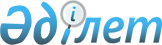 О Ваисове М.К.Постановление Правительства Республики Казахстан от 9 октября 2000 года N 1505     Правительство Республики Казахстан постановляет:     Назначить Ваисова М.К. Председателем Агентства Республики Казахстан по борьбе с наркоманией и наркобизнесом, освободив от ранее занимаемой должности.     Премьер-Министр   Республики Казахстан     (Специалист: Мартина Н.А.)
					© 2012. РГП на ПХВ «Институт законодательства и правовой информации Республики Казахстан» Министерства юстиции Республики Казахстан
				